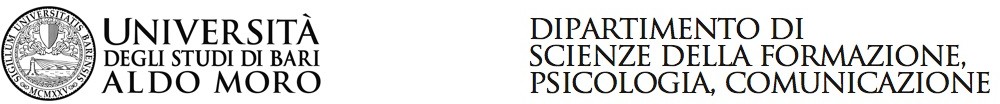 MODULO ASSEGNAZIONE TESI DI LAUREA –CORSO DI LAUREA MAGISTRALE A CICLO UNICO IN SCIENZE DELLA FORMAZIONE PRIMARIAIl/la sottoscritto/a _________________________________________ nat__ a  ____________ il  _____________, residente a _________________________, in __________________________________ n. ____, iscritto/a al _________ anno in corso/fuori corso (barrare la voce che non interessa) del Corso di laurea in Scienze della formazione primaria dell’Università degli studi di Bari Aldo Moro, anno accademico ____________, matricola num. ___________, avendo sostenuto _______ (n.) esami con una media aritmetica dei voti pari a _______________ (Campi facoltativi)CHIEDEL’assegnazione della tesi con il seguente Docente ________________________________________Titolare dell’insegnamento di _______________________________________________________Codice SSD ___________________, per la sessione di laurea di ___________________________con il titolo provvisorio/argomento __________________________________________________Data e luogoFirma dello/a studente/studentessa                                                    Firma del/la docente relatore/relatrice ________________________________                                              _______________________________*Questo modulo NON sostituisce la formale procedura di esse3 di domanda di conseguimento del titolo Modulo da inviare, scansionato ed in formato pdf, entro il Modulo da inviare, scansionato ed in formato pdf, entro il Modulo da inviare, scansionato ed in formato pdf, entro il Entro il 2 gennaioPer la I sessione di laurea(giugno e/o luglio)Entro il 2 marzoPer la II sessione di laurea(ottobre)Entro il 2 giugnoPer la III sessione di laurea(febbraio e/o marzo)allegando il PIANO CARRIERA, scaricato da ESSE3, a questo link:tinyurl.com/modulotesisfpallegando il PIANO CARRIERA, scaricato da ESSE3, a questo link:tinyurl.com/modulotesisfpallegando il PIANO CARRIERA, scaricato da ESSE3, a questo link:tinyurl.com/modulotesisfpEventuali note del relatore